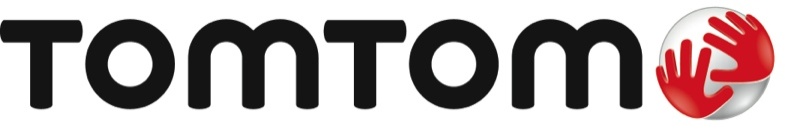 TomTom Flitsers app nu beschikbaar op Google PlayBrussel, 17 november 2015 – TomTom (TOM2) brengt vandaag in vijftien landen, waaronder Nederland, de TomTom Flitsers app voor Android uit. Deze gratis app biedt zeer accurate waarschuwingen voor vaste en mobiele flitsers en trajectcontroles. De app bevat een technologie die ervoor zorgt dat er alleen een waarschuwing klinkt als een flitser zich daadwerkelijk op de weg bevindt waarop de gebruiker rijdt.“Met de gratis TomTom Flitsers app verwelkomen we nog meer autorijders in de TomTom community”, zegt Corinne Vigreux, mede-oprichter en Managing Director van TomTom Consumer. “Al 4,6 miljoen bestuurders werken samen om flitsers real-time door te geven en te verifiëren. Nu kunnen alle Android-gebruikers helpen om autoritten nog ontspannender te maken. De overzichtelijke en simpele app, zonder ‘valse alarmen’, is erop gericht stress bij automobilisten weg te nemen.”De TomTom Flitsers app waarschuwt voor vaste en mobiele flitsers en trajectcontroles. De locaties van de vaste flitsers zijn afkomstig uit TomToms zeer accurate database en worden geverifieerd door moderators van TomTom. De mobiele flitsers worden gemeld door de community. De app draait ook in overlay-modus, die het mogelijk maakt om flitsers door te geven en waarschuwingen te ontvangen terwijl er andere apps actief zijn.De TomTom Flitsers app is vanaf vandaag verkrijgbaar als gratis download in de Google Play store.Over TomTomBij TomTom (TOM2) hebben we het tot onze missie verheven om technologie zo makkelijk te maken, dat iedereen meer kan bereiken. We hebben het navigatiesysteem versimpeld en zo miljoenen mensen geholpen hun bestemming te vinden. We zijn tot op de dag van vandaag bezig met het vergemakkelijken van het complexe, zodat technologie voor iedereen toegankelijk wordt. Ons bedrijf bestaat uit vier klantgerichte business units: Consumer, Telematics, Automotive en Licensing. We maken makkelijk te gebruiken navigatiesystemen, sporthorloges en action camera’s voor consumenten. Met de fleetmanagement-oplossingen van Telematics helpen we ondernemingen met een wagenpark hun resultaten te optimaliseren. We hebben een toonaangevend realtime wegenkaartenplatform voor innovatieve locatiegebonden diensten en met de auto-industrie realiseren de zelfsturende auto. Ons hoofdkantoor is sinds onze oprichting in 1991 gevestigd in Amsterdam. We zijn wereldwijd actief met 4.400 medewerkers en we verkopen onze producten in 48 landen.Persbureau: Square EggSandra Van Hauwaert, GSM: +32 497 25 18 16, E-mail: sandra@square-egg.be